Муниципальное бюджетное общеобразовательное учреждение«Первомайская школа» Симферопольского района Республики Крымул. Дьяченко, 2, с. Первомайское, Симферопольский район, РК, 297520тел. (3652) 325-244, e-mail: pervomajskaya.shkola@mail.ruОГРН 1159102003631, ИНН/КПП 9109008477/910901001, ОКПО 00799115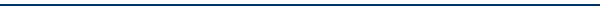 ПРИКАЗ01.09.2021                                                                                                                                      № 390-ос. ПервомайскоеОб утверждении Правил внутреннего распорядка обучающихся   МБОУ «Первомайская школа»В соответствии с Федеральным законом от 29.12.2012 № 273-ФЗ «Об образовании в Российской Федерации», Уставом МБОУ «Первомайская школа», на основании решения педагогического совета от 31.08.2021 года, протокол № 06ПРИКАЗЫВАЮ:1.Утвердить Правила внутреннего распорядка обучающихся МБОУ «Первомайская школа» (приложение № 1).2.Ответственной за ведение школьного сайта Медведевой А.А.:2.1. Разместить Правила внутреннего распорядка обучающихся МБОУ «Первомайская школа» на сайте школы в срок до 10.09.2021г.3. Контроль за исполнением настоящего приказа оставляю за собой.Директор 	Т.С. ЯнковскаяС приказом от 01.09.2021 №390-о ознакомлены:Приложение № 1к приказу от 01.09.2021 № 390-оПРАВИЛАВНУТРЕННЕГО РАСПОРЯДКА ДЛЯ ОБУЧАЮЩИХСЯ Общие положения.	1.1. 1.1.	Настоящие Правила внутреннего распорядка обучающихся МБОУ «Первомайская школа» (далее – Правила) разработаны в соответствии с Федеральным законом от 29 декабря 2012 г. № 273-ФЗ «Об образовании в Российской Федерации» и Порядком применения к обучающимся и снятия с обучающихся мер дисциплинарного взыскания, утвержденным приказом Министерства образования и науки Российской Федерации от 15 марта 2013 г. № 185, уставом общеобразовательной организации, с учетом мнения совета обучающихся и совета родителей.	1.2. Настоящие правила устанавливают учебный распорядок для обучающихся, определяют основные нормы и правила поведения в здании, на территории школы, а также на всех внешкольных мероприятиях с участием обучающихся школы.	1.3. Цели Правил:-создание нормальной рабочей обстановки, необходимой для организации учебно-воспитательного процесса, - обеспечение успешного освоения обучающихся образовательных программ,- воспитание уважения к личности, ее правам,- развитие культуры поведения и навыков общения.	1.4. Дисциплина в ОУ поддерживается на основе уважения человеческого достоинства всех участников учебно-воспитательного процесса. Применение методов физического и психологического насилия в ОУ недопустимо.Права и  обязанности обучающихсяПрава и обязанности обучающихся определяются Уставом школы и иными локальными актами, предусмотренными этим Уставом.2.1.  Обучающиеся имеют право:
2.1.1 Получать  образование в соответствии с государственными образовательными стандартами.
2.1.2. Участвовать  в управлении образовательным учреждением.
2.1.3. Защищать свое человеческое достоинство, неприкосновенность личности.
2.1.4.На перевод в другое образовательное учреждение при согласии этого образовательного учреждения.
2.1.5.На объективную оценку знаний и умений.
2.1.6. На выбор направления образования (профиля, элективных курсов, факультативов).2.2 Обучающиеся обязаны:2.21. Соблюдать Устав ОУ, правила внутреннего распорядка, инструкции по охране труда, правила пожарной безопасности, выполнять решения Педагогического совета и органов общественного самоуправления школы, требования администрации и педагогов в целях обеспечения безопасности образовательного процесса.2.2.2. Вести себя в школе и вне ее так, чтобы не уронить свою честь и достоинство, не запятнать доброе имя школы.2.2.3. Посещать ОУ в предназначенное для этого время, не пропускать занятия без уважительной причины, не опаздывать на уроки. В случае пропуска занятий, представлять классному руководителю справку медицинского учреждения или заявление родителей (лиц, их заменяющих) о причине отсутствия.2.2.4 Находиться в ОУ в течение учебного времени. Покидать территорию школы в урочное время возможно только с разрешения классного руководителя или дежурного администратора.2.2.5. Добросовестно учиться, осваивать учебную программу, своевременно и качественно выполнять домашние задания.2.2.6. Участвовать в самообслуживании и общественно-полезном труде.2.2.7. Приветствовать работников и посетителей школы, проявлять уважение к старшим, заботиться о младших. Уступать дорогу педагогам, взрослым, старшие школьники – младшим, мальчики – девочкам. 2.2.8. Решать спорные и конфликтные ситуации мирно, на принципах взаимного уважения, с учетом взглядов участников спора. Если такое невозможно, - обращаться за помощью к классному руководителю, администрации ОУ.2.2.9.  Беречь имущество школы, оказывать посильную помощь в его ремонте, аккуратно относятся как к своему, так и к чужому имуществу. 2.2. 10. Следить за своим внешним видом, придерживаться в одежде делового стиля.       2.2.11.Уважать честь и достоинство других обучающихся и работников МБОУ «Первомайская школа», не создавать препятствий для получения образования другими обучающимися;      2.2.12. Заботиться о сохранении и укреплении своего здоровья, стремиться к нравственному, духовному и физическому развитию и самосовершенствованию2.3. Обучающимся запрещается: приносить в школу и на ее территорию оружие, взрывчатые, химические, огнеопасные вещества, табачные изделия, спиртные напитки, наркотики, токсичные вещества и яды;курить в здании, на территории школы;  использовать ненормативную лексику; приходить в школу в грязной, мятой одежде, неприлично короткой или открытой одежде, открыто демонстрировать принадлежность к различным фан-движениям, каким бы то ни было партиям, религиозным течениям и т.п.;ходить по школе  в верхней одежде и головных уборах;играть в азартные игры, проводить операции спекулятивного характера. 3.Режим образовательного процесса3.1.В МБОУ «Первомайская школа» используется четвертная и полугодовая организация образовательного процесса, согласно которому учебные четверти и каникулы чередуются согласно Годового календарного графика.3.2.Календарный график на каждый учебный год утверждается приказом директора МБОУ «Первомайская школа».3.3.В 9-х и 11-х классах продолжительность учебного периода и летних каникул определяется с учетом прохождения учащимися итоговой аттестации.3.4.Учебные занятия начинаются в 8 часов 30 минут.3.5.Для 1-11 классов устанавливается пятидневная учебная неделя.3.6. Расписание учебных занятий составляется в строгом соответствии с требованиями «Санитарно-эпидемиологических правил и нормативов СанПиН 2.4.2.2821-10», утвержденных Постановлением главного государственного санитарного врача РФ от 29 декабря 2010 г. № 189.3.7. Продолжительность урока во 2–11-х классах составляет 40 минут.3.8. Для учащихся 1-х классов устанавливается следующий ежедневный режим занятий:в сентябре и октябре — по 3 урока продолжительностью 35 минут;в ноябре и декабре — по 4 урока продолжительностью 35 минут;с января по май — по 4 урока продолжительностью 40 минут.В	середине	учебного	дня	(после	второго	урока)	проводится	динамическая	пауза продолжительностью 40 минут.3.9. Продолжительность перемен между уроками составляет:после 1-го урока — 10 минут;после 2 - 4-го урока — 20 минут;после 5, 6-го урока — 10 минут.3.10. Приходить в школу следует за 10-15 минут до начала уроков в чистой, выглаженной одежде делового стиля, иметь опрятный вид и аккуратную прическу. Опоздание на уроки недопустимо.3.11. Горячее	питание	учащихся	осуществляется в соответствии	 расписанием, утверждаемым на каждый учебный период директором МБОУ «Первомайская школа».3.12. Необходимо иметь все необходимые для уроков принадлежности.3.13. Обучающиеся вправе пользоваться бесплатным гардеробом. Администрация школы не несет ответственности за ценные вещи, оставленные в карманах.3.14. Перед началом уроков обучающиеся должны свериться с расписанием, и прибыть к кабинету до звонка. После звонка, с разрешения учителя войти в класс и подготовиться к уроку.3.15. После окончания занятий нужно спокойно взять одежду из гардероба, одеться и покинуть школу, соблюдая правила поведения.4. Внешний вид4.1. Для обучающихся 1-11класссов в школе введён деловой стиль одежды.  Внешний вид обучающихся регламентируется Положением о школьной форме и внешнем виде обучающихся.5. Поведение на уроке5.1. Обучающиеся занимают свои места в кабинете, в соответствии с требованиями классного руководителя или учителя по предмету, с учетом психофизических особенностей учеников. 5.2. Каждый учитель определяет специфические правила при проведении занятий по своему предмету, которые не должны противоречить законам РФ, нормативным документам и правилам школы. Эти правила обязательны для исполнения всеми обучающимся у данного учителя.5.3. Перед началом урока, обучающиеся должны подготовить свое рабочее место, и все необходимое для работы в классе.5.4. При входе учителя в класс, ученики встают в знак приветствия и садятся после того, как учитель ответит на приветствие и разрешит сесть. Подобным образом обучающиеся приветствуют любого взрослого человека, вошедшего во время занятий.5.5. Время урока должно использоваться только для учебных целей. Во время урока нельзя шуметь, отвлекаться самому и отвлекать других посторонними разговорами, играми и другими, не относящимися к уроку, делами.5.6. Вести электронный дневник, систематически выполнять домашние задания.5.7. При готовности задать вопрос или ответить, - следует поднять руку и получить разрешение учителя.5.8. Если обучающемуся необходимо выйти из класса, он должен попросить разрешения учителя. Выходить из кабинета во время урока можно только в крайних случаях с разрешения учителя, ведущего урок5.9. Звонок с урока – это сигнал для учителя. Только когда учитель объявит об окончании урока, ученики вправе встать, навести чистоту и порядок на своём рабочем месте, выйти из класса.5.10. В случае опоздания на урок обучающийся обязан: постучаться в дверь кабинета, зайти, поздороваться, извиниться за опоздание и попросить разрешения сесть на место.5.11. Обучающиеся должны иметь спортивную форму и обувь для уроков физкультуры. При отсутствии такой одежды, обучающиеся остаются в зале, но к занятиям не допускаются. Ученики, освобождённые от уроков физической культуры, должны во время урока находиться в спортивном зале.5.12.  Запрещается во время уроков пользоваться мобильными телефонами и другими устройствами, не относящимися к учебному процессу. Следует отключить и убрать все технические устройства (плееры, наушники, игровые приставки и пр.), перевести мобильный телефон в тихий режим и убрать его со стола. В случае нарушения, учитель имеет право изъять техническое устройство на время урока. При неоднократном нарушении этих требований устройство возвращается только в присутствии родителей (законных представителей) обучающегося.6. Поведение на перемене6.1. Обучающиеся обязаны использовать время перерыва для отдыха6.2. При движении по коридорам, лестницам, проходам придерживаться правой стороны.6.3. Во время перерывов (перемен) обучающимся запрещается: мешать отдыхать другим, бегать по лестницам, вблизи оконных проёмов и в других местах, не приспособленных для игр; толкать друг друга, бросаться предметами и применять физическую силу для решения любого рода проблем; употреблять непристойные выражения и жесты в адрес любых лиц, запугивать, заниматься вымогательством. Нарушение данного пункта влечет за собой применение мер, предусмотренных Российским законодательством.6.4. В случае отсутствия урока, обучающиеся могут спокойно находиться в вестибюле, библиотеке.7. Поведение в столовой7.1. Обучающиеся соблюдают правила гигиены: входят в помещение столовой без верхней одежды, тщательно моют руки перед едой.7.2. Обучающиеся обслуживаются в буфете в порядке живой очереди, выполняют требования работников столовой, соблюдают порядок при покупке пищи. Проявляют внимание и осторожность при получении и употреблении горячих и жидких блюд. Убирают за собой столовые принадлежности и посуду после еды.7.3. Употреблять еду и напитки, приобретённые в столовой и принесённые с собой, разрешается только в столовой. 8. Поведение во время проведения внеурочных мероприятий8.1. Следует строго выполнять все указания руководителя при проведении массовых мероприятий, избегать любых действий, которые могут быть опасны для собственной жизни и для окружающих.8.2. Обучающиеся должны соблюдать дисциплину, следовать установленным маршрутом движения, оставаться в расположении группы, если это определено руководителем. 8.3. Обучающиеся должны уважать местные традиции, бережно относиться к природе, памятникам истории и культуры, к личному и школьному имуществу.8.4. Запрещается применять открытый огонь (факелы, свечи, фейерверки, хлопушки, костры и др.), устраивать световые эффекты с применением химических, пиротехнических и других средств, способных вызвать возгорание.9.  Поощрения9.1. Обучающиеся школы поощряются за:• успехи в учебе;• участие и победу в предметных олимпиадах, творческих конкурсах и спортивных состязаниях;• общественно-полезную деятельность и добровольный труд на благо школы;• благородные поступки.9.2. Школа применяет следующие виды поощрений:• объявление благодарности;• награждение Почетной грамотой;• занесение на Доску почета школы;9.3. Поощрения применяются директором школы по представлению Совета школы, Педагогического совета, классного руководителя, а также в соответствии с положениями о проводимых в школе конкурсах и соревнованиях и объявляются в приказе по школе.         10. Взыскания10.1. Дисциплина в школе поддерживается на основе уважения человеческого достоинства учеников. Применение методов физического и/или психического насилия не допускается. Запрещается применение таких мер воздействия, как удаление с урока, постановка в угол, оставление без перемены и тому подобные, а также выставление ученику неудовлетворительной оценки по предмету за недисциплинированность на уроке.10..2. За нарушение Правил для обучающихся ученик привлекается к взысканию.Взыскания налагаются с соблюдением следующих принципов:• к ответственности привлекается только виновный ученик;• ответственность носит личный характер (коллективная ответственность класса, группы учащихся за действия члена ученического коллектива не допускается);• строгость взыскания должна соответствовать тяжести совершенного проступка, обстоятельствам его совершения, предшествующем поведению и возрасту ученика;• взыскание налагается в письменной форме (устные методы педагогического воздействия дисциплинарными взысканиями не считаются);• за одно нарушение налагается только одно основное взыскание;
• до наложения дисциплинарного взыскания ученику должна быть предоставлена возможность объяснить и оправдать свой проступок в форме, соответствующей его возрасту (предоставлено право на защиту). 10.3. К учащимся применяются следующие меры взыскания:замечание;выговор;возложение обязанности возместить вред;возложение обязанности принести публичное извинение.11. Заключительные положения11.1. Настоящие правила действуют на всей территории школы и распространяются на все мероприятия с участием обучающихся школы.11.2. По решению Педагогического совета за совершение противоправных действий, грубые нарушения Устава ОУ, правил внутреннего распорядка, обучающиеся достигшие 14 лет могут быть исключены из школы.11.3. Настоящие Правила вывешиваются в школе на видном месте для всеобщего ознакомления.администрацией МБОУ «Первомайская школа» по представлению классного руководителя и (или) учителя- предметника за особые успехи, достигнутые учащимся по отдельным предметам учебного плана и (или) во внеурочной деятельности на уровне МБОУ «Первомайская школа» и (или) муниципального образования, на территории которого находится МБОУ «Первомайская школа».Награждение ценным подарком осуществляется за счет дополнительных финансовых средств по представлению заместителей директора на основании приказа директора МБОУ «Первомайская школа» за особые успехи, достигнутые на уровне муниципального образования, субъекта Российской Федерации.Награждение медалью «За особые успехи в учении» осуществляется решением педагогического совета на основании результатов государственной итоговой аттестации.За нарушение устава, настоящих Правил и иных локальных нормативных актов МБОУ «Первомайская школа» к обучающимся могут быть применены следующие меры дисциплинарного воздействия:меры воспитательного характера;дисциплинарные взыскания.Меры воспитательного характера представляют собой действия администрации МБОУ «Первомайская школа», ее педагогических работников, направленные на разъяснение недопустимости нарушения правил поведения в МБОУ «Первомайская школа», осознание обучающимся пагубности совершенных им действий, воспитание личных качеств обучающегося, добросовестно относящегося к учебе и соблюдению дисциплины.К обучающимся могут быть применены следующие меры дисциплинарного взыскания:замечание;выговор;Применение дисциплинарных взысканийДисциплинарное взыскание применяется не позднее одного месяца со дня обнаружения дисциплинарного проступка и не позднее шести месяцев со дня его совершения, не считая времени болезни учащегося, пребывании его на каникулах, а также времени, необходимого на учет мнения совета учащихся, совета родителей, но не более семи учебных дней со дня представления директору МБОУ «Первомайская школа» мотивированного мнения указанных советов в письменной форме.За каждый дисциплинарный проступок может быть применено только одно дисциплинарное взыскание.При наложении дисциплинарного взыскания действует принцип рецидива, когда за один и тот же проступок, совершенный в течение года, наказание ужесточается.Дисциплинарные взыскания не применяются в отношении обучающихся начальных классов и обучающихся с задержкой психического развития и различными формами умственной отсталости.Применению дисциплинарного взыскания предшествует дисциплинарное расследование, осуществляемое на основании письменного обращения к директору МБОУ «Первомайская школа» того или иного участника образовательных отношений.В случае признания обучающегося виновным в совершении дисциплинарного проступкакомиссией выносится решение о применении к нему соответствующего дисциплинарного взыскания.Дисциплинарное взыскание на основании решения комиссии объявляется приказом директора. С приказом обучающийся и его родители (законные представители) знакомятся под роспись в течение трех учебных дней со дня издания, не считая времени отсутствия обучающегося в МБОУ «Первомайская школа». Отказ обучающегося, его родителей (законных представителей) ознакомиться с указанным приказом под роспись оформляется соответствующим актом.Обучающийся и (или) его родители (законные представители) вправе обжаловать в комиссию по урегулированию споров между участниками образовательных отношений меры дисциплинарного взыскания и их применение.Если в течение года со дня применения меры дисциплинарного взыскания к обучающемуся не будет применена новая мера дисциплинарного взыскания, то он считается не имеющим меры дисциплинарного взыскания.Директор МБОУ «Первомайская школа» имеет право снять меру дисциплинарного взыскания до истечения года со дня ее применения по собственной инициативе, просьбе самого обучающегося, его родителей (законных представителей), ходатайству совета обучающихся или совета родителей.Защита прав обучающихсяВ целях защиты своих прав обучающиеся и их законные представители самостоятельно или через своих представителей вправе:Направлять в органы управления МБОУ «Первомайская школа» обращения о нарушении и (или) ущемлении ее работниками прав, свобод и социальных гарантий учащихся;Обращаться	в	комиссию	по	урегулированию	споров	между участниками образовательных отношений;Использовать не запрещенные законодательством РФ иные способы защиты своих прав и законных интересов.№ п/пФ.И.О. работникаДатаПодпись1Медведева А.А.01.09.2021